ИНФОРМАЦИОННОЕ ПИСЬМОУважаемые коллеги!Приглашаем Вас принять участиево Всероссийской научно-практической конференции  «Современные подходы и инновации в исследованиях молодых ученых в области физической культуры и спорта». 24-25 мая 2022 года, г. Санкт-ПетербургК участию в конференции приглашаются аспиранты и молодые исследователи (до 35 лет). Формы участия: очная (участие в работе конференции с докладом и публикация материалов в сборнике РИНЦ) и заочная (публикация материалов без присутствия на конференции). Возможно очное участие в онлайн режиме.В рамках конференции будет организован конкурс докладов среди аспирантов и молодых учёных (до 35 лет) с определением победителей. Основные направления конференции:  Современное состояние, актуальные проблемы и перспективные исследования в области физического воспитания, спортивной тренировки, оздоровительной и адаптивной физической культуры в Российской Федерации. Инновационные технологии в научных исследованиях в области физической культуры и спорта. Психофизиологическое и медико-биологическое сопровождение учебно-тренировочной и спортивной деятельности в сфере физической культуры и спорта. Психолого-педагогические, оздоровительные и реабилитационные технологии в системе физической культуры, спорта и адаптивной физической культуры. Результаты работы конференции По итогам работы конференции будет издан сборник, который будет зарегистрирован в наукометрической базе РИНЦ (Российский индекс научного цитирования) и размещен в научной электронной библиотеке elibrary.ru. По окончании конференции электронная версия сборника будет разослана всем авторам статей.Условия участия в конференции: Для участия в конференции до 10 мая 2022 года необходимо:▪ оформить заявку на участие в конференции, заполнив форму по ссылке https://forms.yandex.ru/u/62304e3ef49a12b2769b27ae/▪ в адрес оргкомитета aspirantura@spbniifk.ru выслать текст статьи и отчет с результатами проверки на оригинальность с помощью сервиса www.antiplagiat.ru  (требования к оформлению статьи приведены в Приложении 1) для участия в конкурсе докладов необходимо выслать в адрес оргкомитета aspirantura@spbniifk.ru презентацию выступления (10-15 слайдов).От одного автора (соавтора) принимается не более двух статей. Организационный взнос за участие в конференции не предусмотрен.  В случае организации конференции участие в онлайн режиме, накануне конференции всем докладчикам и участникам конференции будет направлена ссылка для подключения к конференции.Дополнительную информацию о конференции можно получить по электронной почте: aspirantura@spbniifk.ru Лукманова Наталия Борисовна, В теме письма обязательно указать: конференция_молодые ученые_2022 Приложение 1 Требования к оформлению текста статьи Для набора текста статьи необходимо использовать редактор Microsoft Word для Windows. При этом можно использовать zip- архивирование. Перед набором текста настройте указанные ниже параметры текстового редактора: поля верхнее, нижнее, левое, правое – 2,0 см, шрифт Times New Roman, кегль 14, межстрочный интервал – одинарный, выравнивание по ширине, абзацный отступ – 1,25 см. Номера страниц внутри статьи не указывать. Структура статьи. Публикуемая работа должна включать разделы: Введение, Методы и организация исследования, Результаты исследования и их обсуждение, Выводы и рекомендации (Заключение), Библиографический список. Объем текста – 4–6 печатных страниц. Используемая литература – от 5 до 8 источников. Оформление иллюстративных материалов: таблицы, рисунки и формулы должны иметь ссылки в тексте и сквозную нумерацию. Каждая таблица должна иметь заголовок, размещаемый сверху – над полем таблицы, каждый рисунок – подрисуночную надпись. Графики и диаграммы должны быть представлены в формате Microsoft Excel, рисунки и фотографии – в формате TIFF или JPEG. В таблицах и рисунках возможно использование 12 кегля. Цветовое решение – черно-белое. Оформление библиографических ссылок: номера литературных источников помещаются в квадратные скобки [2, 4], список составляется в алфавитном порядке и оформляется в соответствии с требованиями ГОСТ Р 7.0.5–2008. «Библиографическая ссылка. Общие требования и правила составления». В библиографических списках фамилии авторов выделяются курсивом.   Формат имени файла с текстом статьи: фамилия(и) автора (авторов), номер направления работы конференции, например, «Петров_1.doc» или «Петров_Сидоров_4. docx». Формат имени файла с презентацией доклада: фамилия(и) автора (авторов), номер направления работы конференции, например, «Петров_1_презентация.doc».  Материалы конференции публикуются в авторской редакции. Публикуемая работа должна быть тщательно вычитана и отредактирована автором.  Статью необходимо проверить на наличие заимствований с помощью сервиса www.antiplagiat.ru и прислать отчет с результатами проверки на оригинальность вместе с текстом статьи. Материалы допускаются к публикации с оригинальностью не менее 60%.Материалы, оформленные с нарушениями настоящих требований, могут быть отклонены от последующей публикации в сборнике научных трудов без дополнительного предупреждения. Образец оформления статьиВОЛОНТЕРСКОЕ ДВИЖЕНИЕ ПРИ ОРГАНИЗАЦИИ КРУПНЫХ МЕЖДУНАРОДНЫХ СОРЕВНОВАНИЙИванов А.А. – аспирант; Томилин К.Г. – доцент, МГИМО, г. Москва, Россия (ivanov@rambler.ru)Аннотация. В данной статье проанализированы возможные проблемы в ……Ключевые слова: психологическая и физическая подготовленность волонтеров, «Волонтерские спортивные игры», программа «Волонтер-зритель». Введение…………………….Цель исследования……………………………….Методы и организация исследования ………………………..Результаты исследования и их обсуждение ………………………………………Выводы и рекомендации (Заключение)…………………………Библиографический списокАндреев, А.В. Спортивное волонтерство как средство приобщения студентов к занятиям спортивной деятельностью: Монография / А.В. Андреев // М.: МГИМО-Университет. – 2014. - 12 с.Буянов, С.Ю. Формирование спортивной культуры в вузе [Текст] / С.Ю. Баринов // Вестник ТГУ. - 2020. - № 5. - С. 182-185.3. Линенко, О. А. Формирование экологического сознания студентов технического вуза : автореф. … д-ра пед. наук : 13.00.08 / О.А. Линенко; Астрах. гос. ун-т. – Астрахань, 2015. – 40 с. 4. Пискунова, Е.В. Дискуссия о будущем педагогического образования в России. Вестник Герценовского университета. -2009. - №1. - С. 18-25.5. Пономарева, К. А. Эколого-валеологическое образование студентов педагогического вуза / К.А. Пономарева // Теория и практика образования в современном мире: материалы II международ. науч. конф. – СПб.: 2015. – С. 179-181.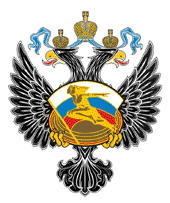 Министерство спорта Российской Федерации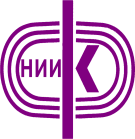 Федеральное государственное бюджетное учреждение«САНКТ-ПЕТЕРБУРГСКИЙНАУЧНО-ИССЛЕДОВАТЕЛЬСКИЙ ИНСТИТУТ ФИЗИЧЕСКОЙ КУЛЬТУРЫ» (ФГБУ СПбНИИФК) Федеральное государственное бюджетное учреждение«САНКТ-ПЕТЕРБУРГСКИЙНАУЧНО-ИССЛЕДОВАТЕЛЬСКИЙ ИНСТИТУТ ФИЗИЧЕСКОЙ КУЛЬТУРЫ» (ФГБУ СПбНИИФК) Федеральное государственное бюджетное учреждение«САНКТ-ПЕТЕРБУРГСКИЙНАУЧНО-ИССЛЕДОВАТЕЛЬСКИЙ ИНСТИТУТ ФИЗИЧЕСКОЙ КУЛЬТУРЫ» (ФГБУ СПбНИИФК) 